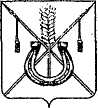 АДМИНИСТРАЦИЯ КОРЕНОВСКОГО ГОРОДСКОГО ПОСЕЛЕНИЯКОРЕНОВСКОГО РАЙОНАПОСТАНОВЛЕНИЕот 24.12.2021   		                                                  			  № 1316г. КореновскО признании утратившим силу некоторых постановлений администрации Кореновского городского поселения Кореновского района С целью приведения нормативно-правовых актов администрации Кореновского городского поселения Кореновского района в соответствии с действующим законодательством администрация Кореновского городского поселения Кореновского района п о с т а н о в л я е т:1. Признать утратившим силу постановление администрации Кореновского городского поселения Кореновского района от 08 ноября 2019 года № 1105 «Об утверждении административного регламента администрации Кореновского городского поселения Кореновского района исполнения муниципальной функции «Осуществление муниципального контроля за сохранностью автомобильных дорог местного значения в границах населенных пунктов Кореновского городского поселения Кореновского района».2. Признать утратившим силу постановление администрации Кореновского городского поселения Кореновского района от 29 июня 2020 года № 521 «О внесении изменения в постановление администрации Кореновского городского поселения Кореновского района от 08 ноября 2019 года № 1105 «Об утверждении административного регламента администрации Кореновского городского поселения Кореновского района исполнения муниципальной функции «Осуществление муниципального контроля за сохранностью автомобильных дорог местного значения в границах населенных пунктов Кореновского городского поселения Кореновского района».3. Общему отделу администрации Кореновского городского                           поселения Кореновского района (Труханова) официально обнародовать настоящее постановление и обеспечить его размещение на официальном сайте администрации Кореновского городского поселения Кореновского района информационно-телекоммуникационной сети «Интернет».4. Постановление вступает в силу после его официального обнародования, но не ранее 01 января 2022 года.Исполняющий обязанности главыКореновского городского поселенияКореновского района                                                                           Т.В. Супрунова